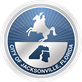 AgendaCity Council Special Committee on ResiliencySubcommittee on Infrastructure and Continuity of OperationsThursday, July 23, 20209:00 A.M. Call to Order                                                                                                                       Chairman Garrett DennisIntroduction of Members/quorum determination		Government in the Sunshine briefing				              Jeff Clements, Council ResearchCommittee Charge                                                                                         	            Chairman Garrett Dennis                 Discussion of Committee Work PlanPublic CommentNext Meeting – date, time, topics for discussionAdjourn